  Střední průmyslová škola Chrudim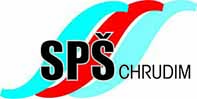 Čáslavská 973, 537 01  Chrudim, Zřizovatel: Pardubický krajV Chrudimi dne 3. dubna 2018Věc: Informace o stravováníŠkolní jídelna zajišťuje pro žáky školy stravování formou obědů, pro žáky ubytované v domově mládeže celodenní stravování. Ceny jednotlivých jídel a ubytování:snídaně s přesnídávkou		       26,- Kčoběd vč. polévky a nápoje	       32,- Kč – měsíční záloha 700,- (výběr ze dvou až tří druhů jídel – záleží na ročním období)večeře				       28,- Kčubytování měsíčně		      950,- Kčubytování měsíčně s internetem  1 000,- KčVýše měsíčních záloh na stravování a ubytování:neubytovaní žáci odebírající obědy		   700,- Kčubytovaní žáci odebírající celodenní stravu	2 350,- Kčubytovaní žáci odebírající snídaně a večeře	1 800,- KčStravné a ubytování se hradí vždy na měsíc dopředu, nejpozději však k 20. dni v měsíci.Platba na 1. měsíc v novém školním roce (září) se tedy uskuteční do 20. 8. 2018. V případě zřizování trvalých příkazů Vás upozorňujeme, že poslední platba se zasílá 20. května příslušného školního roku, v případě závěrečných ročníků 20. dubna. Myslete prosím na včasné zrušení příkazu, popř. zřízení trvalého příkazu pouze na 10 měsíců. V případě změny účtu Vás žádáme o nahlášení nového čísla účtu, aby byl případný přeplatek zaslán správnému příjemci. Způsob placení stravného a ubytování bude upřesněn na webových stránkách školy (školní jídelny) do 30. 6. 2018.V případě nemoci nebo nepřítomnosti je nutné stravu odhlásit do 12:00 hod. předchozího dne telefonicky na čísle 602 865 070, popř. e-mailem na jidelna@sps-chrudim.cz nebo prostřednictvím webových stránek školy – https.//sps-chrudim.cz/skolni-jidelna. Bližší informace o školní jídelně naleznete na www.sps-chrudim.cz/skolni-jidelna Vyplněnou přihlášku na stravování odešlete do 15. června 2018 na adresu školy:SPŠ ChrudimČáslavská 973537 01 ChrudimIng. František Mihulka         ředitel školy